3. pielikumsMinistru kabineta2014. gada  2. decembranoteikumiem Nr. 742Apsardzes sertifikāta paraugs1. Apsardzes sertifikāta vispārīgā struktūraSertifikāta formāts atbilst ID-1 formātamGarums 85,47–85,72 mmPlatums 53,92–54,03 mmBiezums 0,76 ± 0,08 mmStūra noapaļojuma rādiuss 3,18 ± 0,30 mmSertifikātam tiek izmantota polivinilhlorīda (PVC) daudzslāņu laminēta karte. Kartes virsma – pulēti gluda, piemērota personalizācijai ar krāsu sublimācijas un krāsu termiskās pārneses printeri. 2. Apsardzes sertifikāta averss (1. attēls)Vizuāli redzamais teksts sertifikāta aversā:Uz dzeltenās joslas Pant 123 uzraksts:"Latvijas RepublikaAPSARDZES SERTIFIKĀTS"1. Vārds2. UZVĀRDS3. Personas kods4. Izdošanas datums5. Derīguma termiņš6. Izdevējiestāde7. Sertifikāta numurs (burtu un ciparu kombinācija)Personas sejas attēls1. attēlsPretviltošanas elementi apliecības aversāSmalku līniju pretkopēšanas un pretviltošanas raksts, ar mazo valsts ģerboni fonā divās Pantone krāsās – Pant CoolGray, Pant 559.Mikrodrukas līnija ar mikrotekstu "LATVIJAS REPUBLIKA VALSTS POLICIJA".Fona apdruka integrēta sejas attēlā, izmantojot vektoru līnijas bez rastra.Caurspīdīga, pēc laminēšanas uzstrādājama aizsargplēve, kura nodrošina sertifikāta personalizācijas datu paaugstinātu mehānisko un pretviltošanas aizsardzību.3. Apsardzes sertifikāta reverss (2. attēls)Vizuāli redzamais teksts sertifikāta reversā:"Republic of Latvia SECURITY GUARD CERTIFICATE "1.–7. pozīcijas atšifrējums angļu valodā:1. Name2. Surname3. Personal ID4. Issue date5. Validity date6. Authority 7. Certificate number 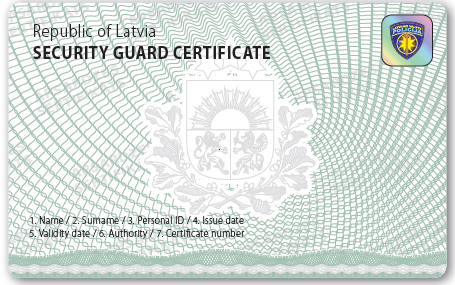 2. attēlsPretviltošanas elementi apliecības reversāSmalku līniju pretkopēšanas un pretviltošanas raksts ar mazo valsts ģerboni fonā divās Pantone krāsās – Pant CoolGray, Pant 559.Teksts "APSARDZES SERTIFIKĀTS" pa diagonāli UV lakā.Mikrodrukas līnija ar mikrotekstu "APSARDZES SERTIFIKĀTS".Optiski mainīgs elements – metalizēta karstspiedes hologramma (3. attēls):- izmērs: 10 x 10 mm, stūra noapaļojums 2 mm, izgatavota no divkanālu oriģinālās hologrāfiskās drošības matricas;- 1. kanāls – hologrammas vidū izvietots Valsts policijas logo, fons hologrāfisks, kas pārlejas visās varavīksnes krāsās, bez papildu efektiem;- 2. kanāls – hologrammas vidū izvietoti lielie burti "LV", kuriem apkārt ierakstīta kontūra atšķirīgās krāsās, kura savukārt ir vairākkārt pavairota no lielākas uz mazāku, tādējādi radot nelielu kustības ilūziju LV burtiem. Katra kontūra ir atšķirīgās krāsās, lai tām būtu lielāka izšķirtspēja. Hologrammas fons – spoža sudraba krāsā bez ieraksta. 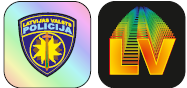 3. attēlsIekšlietu ministrs	Rihards KozlovskisNepersonalizēts apsardzes sertifikāts (paraugs) Personalizēts apsardzes sertifikāts (paraugs)